Акмолинская областьЖаркаинский районГУ «Валихановская средняя школа»Приготовление растворовУрок по естествознанию в 5 «Б» классе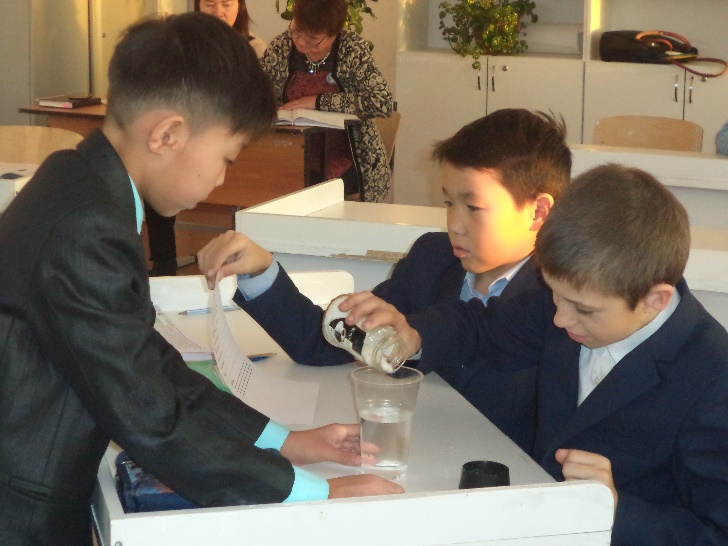 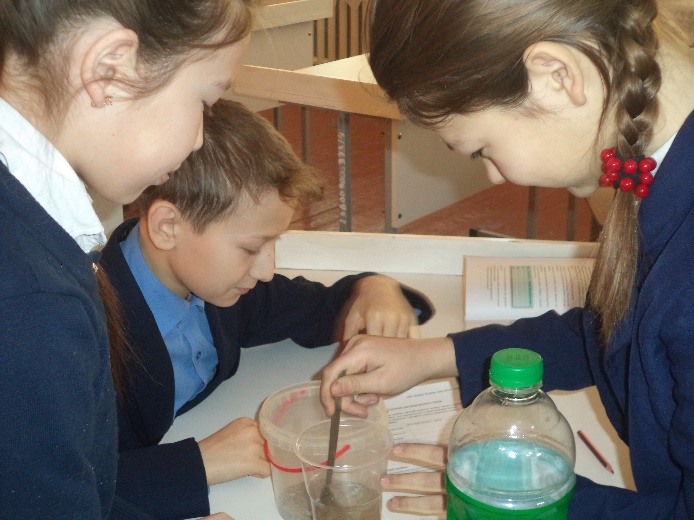 Подготовила и провела: учитель географии Перегуда Е.Н.2017 годСамоанализ урокаУрок на тему «Приготовление растворов» является одним из основных уроков в разделе «Вещества и материалы», где у ребят формируются умение наблюдать, анализировать, использовать теоретические знания в практике; развивается умение видеть взаимосвязи и различия в событиях и явлениях окружающей среды, что особенно важно.                                                                                        Основная цель урока создание условий для развития применения знаний, умений и навыков в практической деятельности. Для достижения цели урока были поставлены задачи, в соответствии с возрастными особенностями.                                           Использованная структура урока, методы и приёмы способствовали достижению целей и   задач урока. Разнообразие видов деятельности и в конечном    итоге их   результативность способствовали активизации познавательной деятельности    учащихся, поддержанию их интереса к содержанию урока.   Этапы урока были логично связаны друг с другом. Большое внимание уделено использованию информационных технологий обучения. Хорошая психологическая атмосфера на уроке поддерживалась благодаря заинтересованности учащихся ходом урока, созданию ситуаций успешности, поощрений в виде похвалы, сотрудничества с учениками. Активность класса можно оценить, как высокую. Считаю, что урок достиг поставленных целей и задач.Предмет: естествознаниеПредмет: естествознаниеШкола: ГУ «Валихановская средняя школа»Школа: ГУ «Валихановская средняя школа»Школа: ГУ «Валихановская средняя школа»Раздел: 5.2АРаздел: 5.2АДата: 07.12.17 г.Дата: 07.12.17 г.ФИО учителя: Перегуда Е.Н.ФИО учителя: Перегуда Е.Н.ФИО учителя: Перегуда Е.Н.Класс: 5Класс: 5Количество присутствующих 6Количество присутствующих 6Количество отсутствующих 0Тема урока: Тема урока: Приготовление растворовПриготовление растворовПриготовление растворовЦели обучения на урокеЦели обучения на уроке5.3.2.3 готовить растворы с определенным составом5.3.2.3 готовить растворы с определенным составом5.3.2.3 готовить растворы с определенным составомЦели урокаЦели урокаВсе учащиеся смогут: знать что такое растворыБольшинство учащихся смогут: отличать растворенные вещества от нерастворенныхНекоторые учащиеся смогут: определять вещественный состав растворовВсе учащиеся смогут: знать что такое растворыБольшинство учащихся смогут: отличать растворенные вещества от нерастворенныхНекоторые учащиеся смогут: определять вещественный состав растворовВсе учащиеся смогут: знать что такое растворыБольшинство учащихся смогут: отличать растворенные вещества от нерастворенныхНекоторые учащиеся смогут: определять вещественный состав растворовКритерии успехаКритерии успехаНекоторые ученики могут: быть «спикерами», составлять классификацию веществ, ставить опыты и синтезировать результаты исследования, заниматься самооценкой и прокомментировать итоги.Большинство учеников могут: участвовать в опытах, быть «экспертом», составлять и отвечать на вопросы, обсуждать и анализировать результаты исследования и заполнять таблицу.Все ученики могут: задавать вопросы, участвовать в опытах, участвовать в самооценке.Некоторые ученики могут: быть «спикерами», составлять классификацию веществ, ставить опыты и синтезировать результаты исследования, заниматься самооценкой и прокомментировать итоги.Большинство учеников могут: участвовать в опытах, быть «экспертом», составлять и отвечать на вопросы, обсуждать и анализировать результаты исследования и заполнять таблицу.Все ученики могут: задавать вопросы, участвовать в опытах, участвовать в самооценке.Некоторые ученики могут: быть «спикерами», составлять классификацию веществ, ставить опыты и синтезировать результаты исследования, заниматься самооценкой и прокомментировать итоги.Большинство учеников могут: участвовать в опытах, быть «экспертом», составлять и отвечать на вопросы, обсуждать и анализировать результаты исследования и заполнять таблицу.Все ученики могут: задавать вопросы, участвовать в опытах, участвовать в самооценке.Языковые целиЯзыковые целиУчащиеся могут: дать определение терминам «растворы» и «взвеси»Ключевые слова и фразы: как вы думаете, чем отличаются растворы от взвесей?Есть ли на Земле вещества в чистом видеУчащиеся могут: дать определение терминам «растворы» и «взвеси»Ключевые слова и фразы: как вы думаете, чем отличаются растворы от взвесей?Есть ли на Земле вещества в чистом видеУчащиеся могут: дать определение терминам «растворы» и «взвеси»Ключевые слова и фразы: как вы думаете, чем отличаются растворы от взвесей?Есть ли на Земле вещества в чистом видеПривитие ценностейПривитие ценностейТруд и творчество, Сотрудничество, ОткрытостьТруд и творчество, Сотрудничество, ОткрытостьТруд и творчество, Сотрудничество, ОткрытостьМежпредметные связиМежпредметные связихимияхимияхимияПредварительные знанияПредварительные знанияВиды смесей и их разделениеВиды смесей и их разделениеВиды смесей и их разделениеХод урокаХод урокаХод урокаХод урокаХод урокаЗапланированные этапы урокаЗапланированная деятельность учителя и ресурсыЗапланированная деятельность учителя и ресурсыдеятельность ученикадеятельность ученикаНачало урокаСередина урокаЗакрепление темыРефлексия1 Организационный моментПрозвенел звонок, а это значит надо проверить, всё ли Вы подготовили для урока?Посмотрите на себя, на свою парту. Взгляните на своего соседа, на учителя, улыбнитесь. Здравствуйте, ребята. Начинаем урок.	Способом атомов и молекул делю на группы2 Этап мотивирования к учебной деятельностиНачнем урок с повторения прошлой темыДаю смеси и задаю вопрос каким способом можно их разделитьОпилки + песок, опилки + железная стружка3 Продолжим наш урок и определим его тему и цель  Показ видео "5 крутых трюков с водой"4 Определить, что называют растворомРабота с учебникомРебята как вы думаете что является главным растворителем на Земле?Сайрес Смит, герой романа Жюля Верна «Таинственный остров считал, что это вещество  - «уголь грядущих веков», наступит день и оно заменит топливо.Подсказка №2."Прослушав" сочинения Бетховена, "Аве Марию" Шуберта или "Свадебный марш" Мендельсона, это вещество образует кристаллы фантастической красоты.Подсказка №3.Это довольно простое вещество с химической точки зрения, может находиться в трёх состояниях: жидком, твердом и газообразном, без этого вещества не может существовать  ни один живой организм.Итак что же такое раствор:Посмотрим на схему в тексте учебника и определим составляющие раствора и взвесиРебята а как вы думаете кроме воды есть еще растворители?Правила работы с веществами (на доске)Задание группам:1 гр. Готовит соляной раствор2 гр. Приготовление раствора речного песка.Ребята, посмотрите, на доске картинки с разными растворами. Как вы думаете, в каких колбах истинные растворы, а в каких взвеси?Задание группам «Мыльные пузыри» 	(задание в учебнике)  Толстые и тонкие вопросы по теме  Составить кроссворд на тему РАСТВОРЫ	1 Организационный моментПрозвенел звонок, а это значит надо проверить, всё ли Вы подготовили для урока?Посмотрите на себя, на свою парту. Взгляните на своего соседа, на учителя, улыбнитесь. Здравствуйте, ребята. Начинаем урок.	Способом атомов и молекул делю на группы2 Этап мотивирования к учебной деятельностиНачнем урок с повторения прошлой темыДаю смеси и задаю вопрос каким способом можно их разделитьОпилки + песок, опилки + железная стружка3 Продолжим наш урок и определим его тему и цель  Показ видео "5 крутых трюков с водой"4 Определить, что называют растворомРабота с учебникомРебята как вы думаете что является главным растворителем на Земле?Сайрес Смит, герой романа Жюля Верна «Таинственный остров считал, что это вещество  - «уголь грядущих веков», наступит день и оно заменит топливо.Подсказка №2."Прослушав" сочинения Бетховена, "Аве Марию" Шуберта или "Свадебный марш" Мендельсона, это вещество образует кристаллы фантастической красоты.Подсказка №3.Это довольно простое вещество с химической точки зрения, может находиться в трёх состояниях: жидком, твердом и газообразном, без этого вещества не может существовать  ни один живой организм.Итак что же такое раствор:Посмотрим на схему в тексте учебника и определим составляющие раствора и взвесиРебята а как вы думаете кроме воды есть еще растворители?Правила работы с веществами (на доске)Задание группам:1 гр. Готовит соляной раствор2 гр. Приготовление раствора речного песка.Ребята, посмотрите, на доске картинки с разными растворами. Как вы думаете, в каких колбах истинные растворы, а в каких взвеси?Задание группам «Мыльные пузыри» 	(задание в учебнике)  Толстые и тонкие вопросы по теме  Составить кроссворд на тему РАСТВОРЫ	Отвечают на вопросыДелятся на группыКаждая группа определяет способ разделения веществОпределяют тему и цель урокаПо тексту учебника читают определение и записывают в тетрадьОтвечают устно на вопросыОпределяют составляющие раствораПриводят примерыОпределяют что такое взвесиНа слайде находят отличия.(выступление Черноусов К.)Читают правила работы ТБВ группах проводят опыт и делают выводы на листахПоочередно ученики определяют: взвесь или истинный раствор, мотивируя свой выбор.Выступление Вероники и Меруерт о воде на Земле. Выступление Бахтияра Как используется вода в сельском хозяйстве.В группах проводят опыт и делают выводыСоставляют вопросы по темеСоставляют кроссворд в группахОтвечают на вопросыДелятся на группыКаждая группа определяет способ разделения веществОпределяют тему и цель урокаПо тексту учебника читают определение и записывают в тетрадьОтвечают устно на вопросыОпределяют составляющие раствораПриводят примерыОпределяют что такое взвесиНа слайде находят отличия.(выступление Черноусов К.)Читают правила работы ТБВ группах проводят опыт и делают выводы на листахПоочередно ученики определяют: взвесь или истинный раствор, мотивируя свой выбор.Выступление Вероники и Меруерт о воде на Земле. Выступление Бахтияра Как используется вода в сельском хозяйстве.В группах проводят опыт и делают выводыСоставляют вопросы по темеСоставляют кроссворд в группахД.З.Составить список растворов моей кухни и какому виду растворов они относятся.Составить список растворов моей кухни и какому виду растворов они относятся.Записывают дом.заданиеЗаписывают дом.задание